IEEE P802.11
Wireless LANsAbstractThis submission proposes resolutions for CIDs 3395 and 3303 in subclause 9.4.2.320 in P802.11bf D2.0.NOTE – Set the Track Changes Viewing Option in the MS Word to “All Markup” to clearly see the proposed text edits.Revision History:R0: Initial versionDISCUSSION BEGINIn the SBP Parameters element, there is a bitmap (Sensing Responder Role Bitmap) to indicate the sensing responder role, however, there is only one bit in the Sensing Measurement Parameters element (Sensing Measurement Report Requested) to indicate whether the measurement report is requested from the responders with the role receiver or transmitter and receiver. This limits the choices of the SBP Initiator to indicate whether a certain responder is requested to send the report or not. In other words, since there is only one bit to indicate whether the report is requested or not, then the SBP Initiator either requests the report from ALL responders or requests the report from NONE. Proposed solutions: Option 1: Use the available bit (Sensing Measurement Report Requested) to either request the report from ALL responders (set to 1) or NONE of them (set to 0). Option 2: Include a bitmap (e.g., in the SBP Parameters element) similar to the Sensing Responder Role Bitmap each bit indicates to one of the responders in the Sensing Responder Role Bitmap with the role receiver or transmitter and receiver whether the report is requested or not. 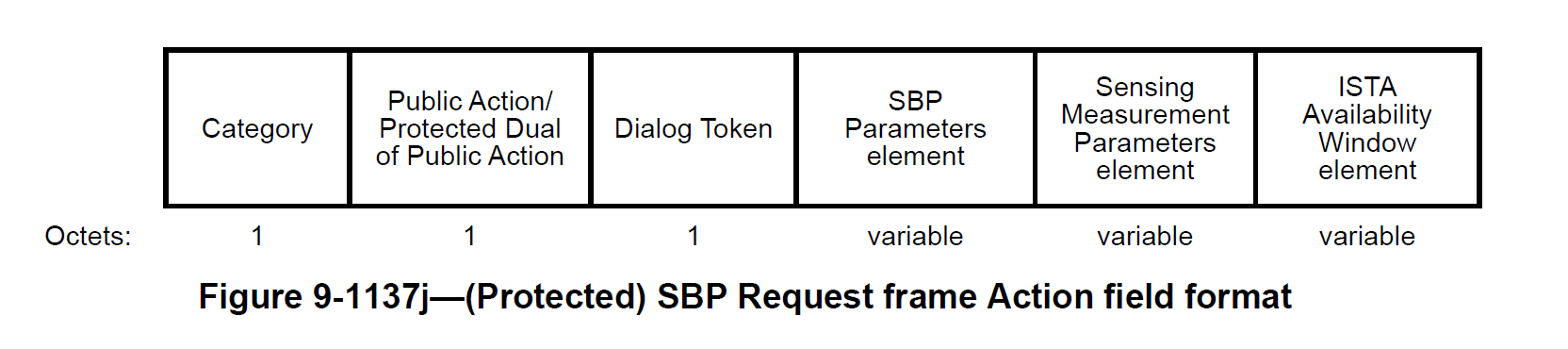 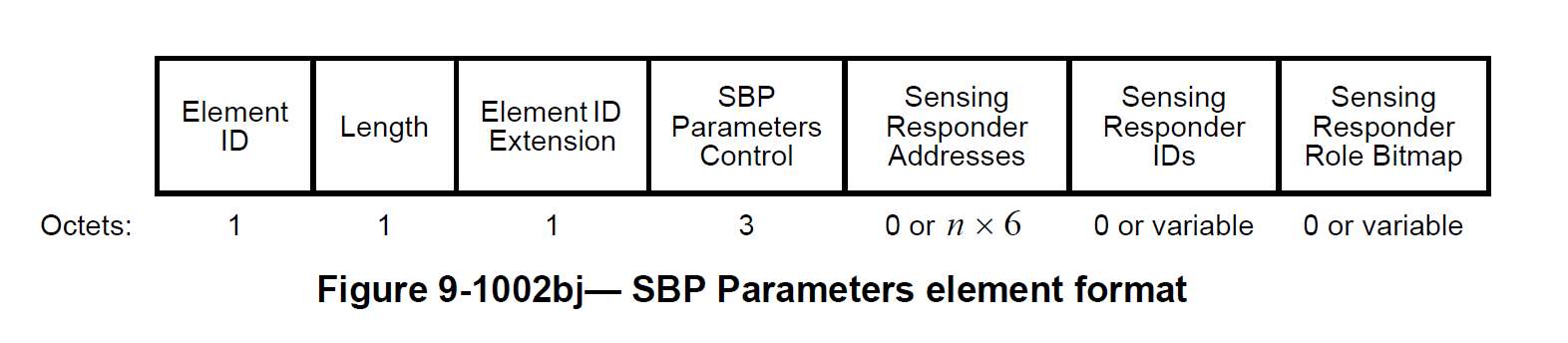 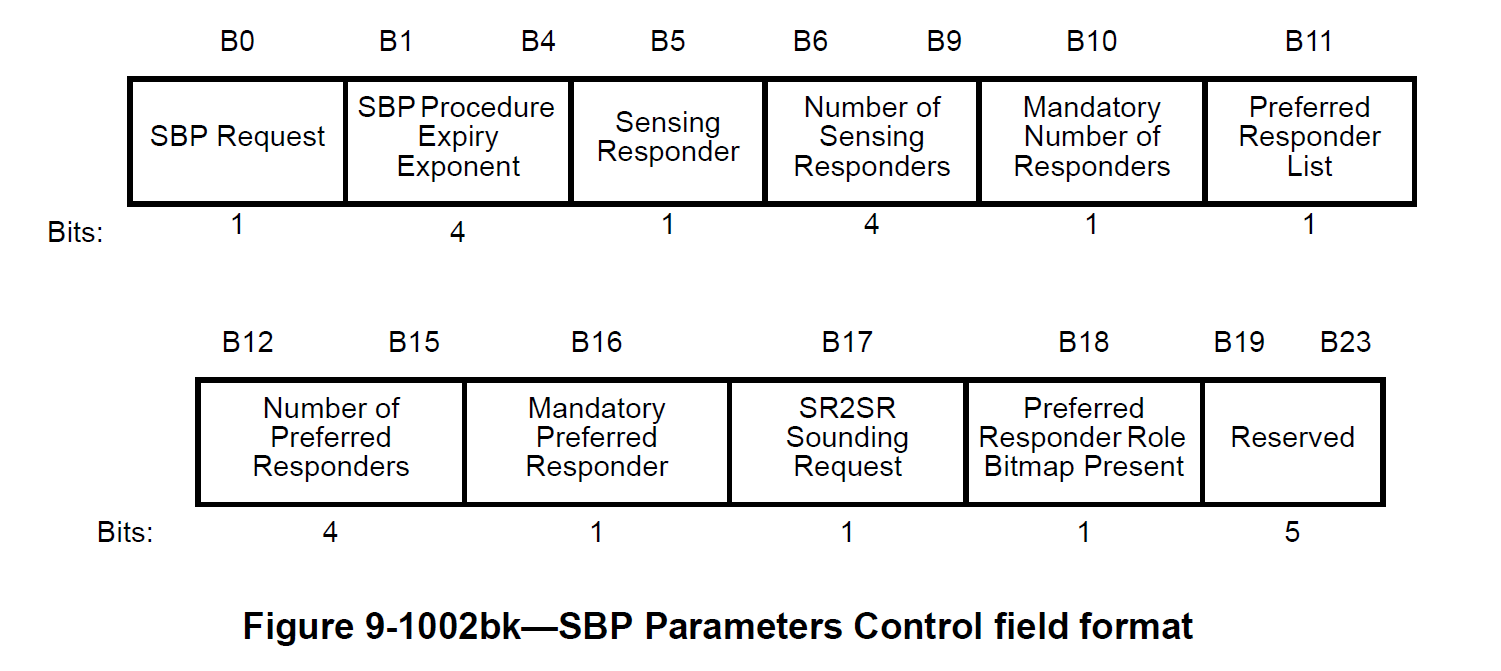 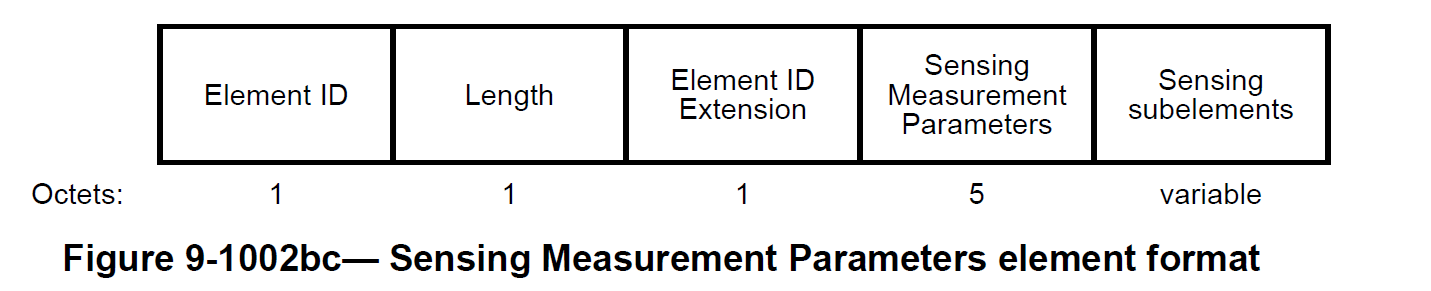 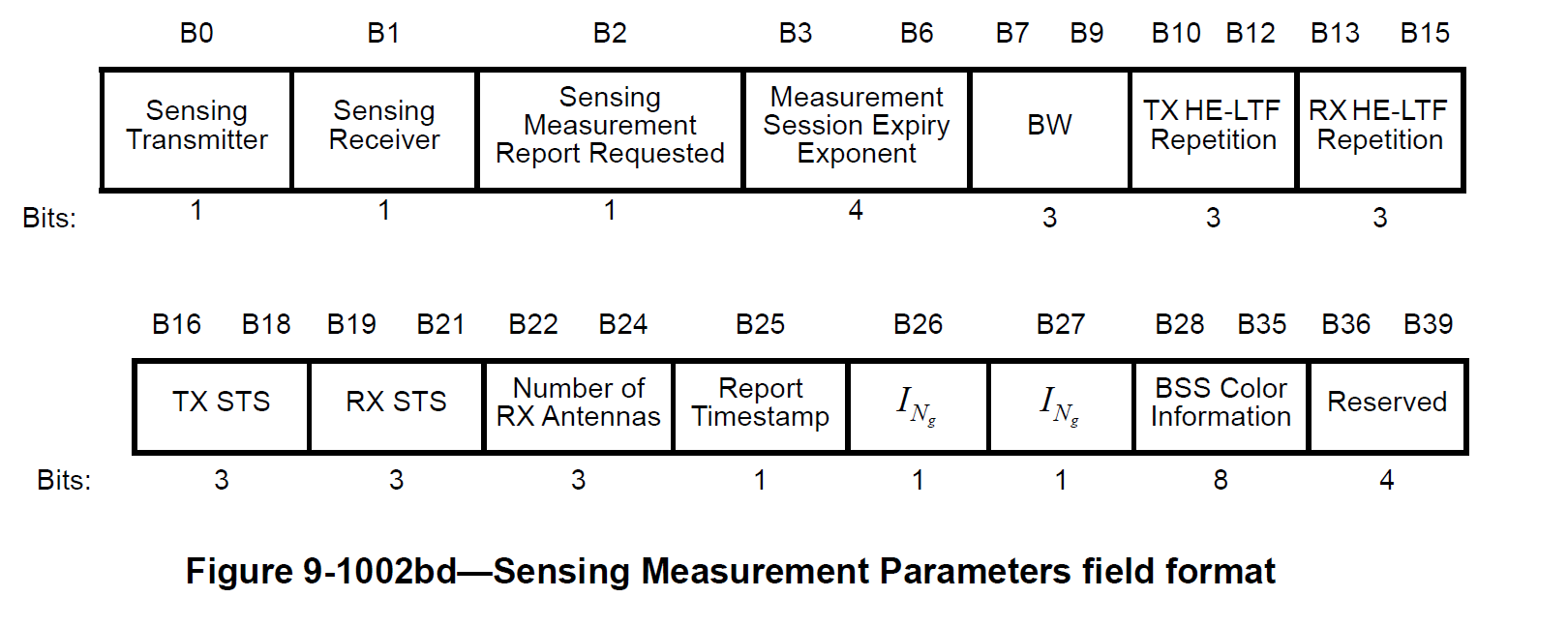 DISCUSSION ENDTGbf editor: please make the following change in subclause 9.4.2.320, P72L1 in 11bf D2.1.The Sensing Transmitter field is set to 1 to indicate a sensing transmitter role for the sensing responder; and is set to 0 otherwise. the Sensing Measurement Parameters element included in SBP Request frame the Preferred Responder Role Bitmap field is in the SBP Parameters element in the same SBP Request frame.The Sensing Receiver field is set to 1 to indicate a sensing receiver role for the sensing responder; and is set to 0 otherwise. the Sensing Measurement Parameters element included in SBP Request frame the Preferred Responder Role Bitmap field is in the SBP Parameters element in the same SBP Request frame.Option 1: TGbf editor: please insert the following paragraph in subclause 9.4.2.320, P72L27 in 11bf D2.1.Option 2: TGbf editor: please replace Figure 9-1002bj and Figure 9-1002bk with the figures below in 11bf D2.1.Figure 9-1002bj— SBP Parameters element formatFigure 9-1002bk—SBP Parameters Control field formatTGbf editor: please insert the following paragraph in subclause 9.4.2.322, PL in 11bf D2.1TGbf editor: please insert the following paragraph in subclause 9.4.2.322, PL in 11bf D2.1CIDClausePage.LineCommentProposed ChangeResolution33959.4.2.3568.40It might be useful to add another bit in the BSSID Information field format to indicate whether the AP identified by this BSSID supports SBP or notAs in commentRejectAll optional sensing features may be discovered through the Extended Capability element or the Sensing Capability element and there is no critical need to include another bit in the BSSID Information field for the indication of SBP support. Limiting capability indication to one bit for sensing in the BSSID helps avoid “beacon bloating” and is good enough for the indication of a sensing-capable STA. CIDClausePage.LineCommentProposed ChangeResolution33039.4.2.32072.16Should Sensing Measurement Report Requested field be always set to 1 in an SBP Request frame? Otherwise when Sensing Receiver field is reserved, how to interprete this Sensing Measurement Report Requested field?Add "Sensing Measurement Report Requested field is always set to 1 in an SBP Request frame"ReviseThe problem brought up by the commenter is reasonable and this problem can be solved using different approaches which are presented in this document. Investigating the problem further suggests other changes to the specs to improve the readability and remove the ambiguity.  TGbf editor: please incorporate changes shown in 11-23/1826r0 below under the tag (#3303).SBP RequestSBP RequestSBP ProcedureExpiryExponentSensingResponderSensingResponderNumber ofSensingRespondersMandatoryNumber ofRespondersPreferredResponderListPreferredResponderListBits:144144111Number ofPreferredRespondersMandatoryPreferredResponderMandatoryPreferredResponderSR2SRSoundingRequestPreferredResponder RoleBitmap PresentPreferredResponder RoleBitmap PresentReport Requested Bitmap PresentReservedReservedBits:441111114ElementIDLengthElement IDExtensionSBPParametersControlSensingResponderAddressesSensingResponderIDsSensingResponderRole BitmapReport Requested BitmapOctets:11130 or n x 60 or variable0 or variable0 or variable